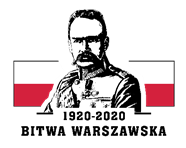 Giżycko, 05 października 2020 r.DO WSZYSTKICH WYKONAWCÓWPOST. NR 57/2020Dotyczy: postępowania o udzielenie zamówienia publicznego na dostawę piecyków grzewczych 
na paliwo płynne do ogrzewania kontenerów i namiotów w warunkach polowych, 
post nr 57/2020.ZAWIADOMIENIE O WYBORZE NAJKORZYSTNIEJSZEJ OFERTY Zamawiający: 24 Wojskowy Oddział Gospodarczy w Giżycku, działając zgodnie z art. 92 ust. 2 ustawy z dnia 29 stycznia 2004 roku - Prawo zamówień publicznych 
(tj.: Dz. U. z 2019 r. poz. 1843 z póżn.zm.) informuje, że w postępowaniu o udzielenie zamówienia publicznego na dostawę piecyków grzewczych na paliwo płynne 
do ogrzewania kontenerów i namiotów w warunkach polowych, jako najkorzystniejszą wybrano ofertę Wykonawcy :Konsorcjum:CHEMA Spółka z o.o. ul. Pałacowa 41,Olesin05-311 Dębe WielkieCar-Pol Marek Rutkowskiul. Jasna 1105-300 Mińsk MazowieckiUZASADNIENIE: 	 Wykonawca złożył ofertę niepodlegającą odrzuceniu, która otrzymała 
97,50 punktów w ramach kryteriów oceny ofert. Wykonawca nie podlega wykluczeniu. Oferta odpowiada treści SIWZ. Zamawiający dysponuje środkami finansowymi pozwalającymi na zawarcie umowy.Oferty złożone w  postępowaniu:Zamawiający informuje, zgodnie z art. 92 ust. 2 ustawy z dnia 29 stycznia 2004 roku - Prawo zamówień publicznych (tj.: Dz. U. z 2019 r. poz.1843 
z późn.zm.) o nieustanowieniu dynamicznego systemu zakupów w ramach przedmiotowego postępowania. Wobec niniejszego postępowania 
nie zachodzą również przesłanki do jego unieważnienia.KOMENDANT(-)wz. ppłk Jerzy BRUDNICKINr OfertyFirmy oraz adresy Wykonawców,którzy złożyli oferty w terminieCena ogółem bruttozawarta w ofercieTermin dostawyOkres gwarancjiSumapktOf. 1KAFARBartłomiej Sztukiert ul. Tenisowa 8 05-220 Zielonka48,97 pkt30,00 pkt10,00 pkt88,97 pktOf. 2Konsorcjum:CHEMA Spółka z o.o. ul. Pałacowa 41,Olesin05-311 Dębe WielkieCar-Pol Marek Rutkowskiul. Jasna 1105-300 Mińsk Mazowiecki60,00 pkt30,00 pkt7,50 pkt97,50 pktOf. 3AUTORYZOWANY SERWIS KL-15 Marlena Golonul. Mrotecka 7/186-014 Sicienko52,60 pkt20,00 pkt10,00 pkt82,60 pkt